kuroi-T Design 第六屆 設計新秀大賞 抱枕插圖設計比賽競賽說明你有最「難忘」的_____嗎?我們無論到達哪一種年紀，都有一段刻在腦海裡，永遠難忘的經歷或者是情緒反饋的回憶，此次以難忘為主題，讓大家回想「難忘」的感覺與氛圍，透過你的筆，創造出人生的故事，讓我們去感知它。用創作將你內心最深的難忘回憶記錄下來。依照主題發揮，設計出獨特風格的抱枕。並希望透過此競賽鼓勵國內創作人才們一同來為抱枕設計做出最動人的作品，參加者不僅可與相關產業資源配合，透過整合行銷讓得獎者的設計抱枕在網路通路販售，並能在期限內獲得一定比率的版權抽成。活動辦法(1) 投稿時間: 2018/11/05~ 2018/12/12(2) 至kuroi-T官方網站下載模板、報名表(3) 上傳作品: 請將檔案傳送至register@mykuroit.com，來信標題請註明 [第六屆 設計新秀大賞 抱枕插圖設計比賽投稿-參賽者姓名]，請務必備妥所有參賽文件，並確認資料符合活動辦法要求，資料不齊全或錯誤者不另行通知補齊或更改，並不列入投稿評選。(4) 評分與網路票選: 2018/12/14~2018/12/21(5) 得獎公告: 2018/12/26公告於kuroi-T官方網站與FACEBOOK臉書粉絲團(6) 通知領獎活動或公開展覽資訊於得獎公告當天一同宣布。(7) 入選得獎作品，將在 kuroi-T Design創印展 展出頒獎典禮與展覽日期： 比賽結果公告時一起通知其他相關訊息會於Facebook臉書粉絲團和kuroi-T官方網站公布 (主辦單位遇人力不可抗拒之因素，保有隨時修改本活動之權利，本活動一切更動將以官網公告為主。)評分標準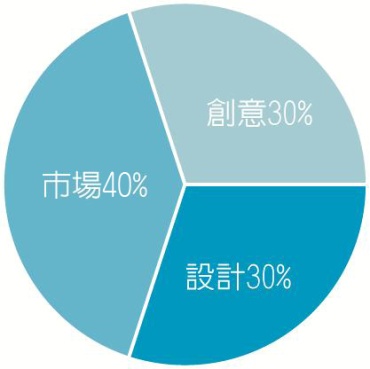 創意: 30%，原創、創新與獨特性設計: 30%，設計理念、故事性與色彩配置市場: 40%，評估商業價值與市場可行性獎  項(1)設計賞
金賞一名：新台幣10,000元＋網路銷售抽成10%+金賞設計抱枕一個
銀賞一名：新台幣5,000元＋網路銷售抽成10%+銀賞設計抱枕一個
銅賞一名：新台幣3,000元＋網路銷售抽成10%+銅賞設計抱枕一個
 (2) 人氣賞
人氣賞二名：新台幣1,000元+(扣稅後)銷售抽成10%+人氣賞抱枕一個 (3) 參與投票獎
參與臉書粉絲團投票的粉絲共抽出三名，每名皆可任選設計抱枕一個規則說明 設計主題與規定:以抱枕商品為設計發想，商品對象:18~40歲，設計風格主題為「難忘」
kuroi-T Design將使用數位印刷方式印製，顏色請以飽和色調為主，可使用漸層色，請大家發揮創意，致力於讓自己的作品能讓評審為之一亮。＊設計時需注意，不要使用白色＊
因抱枕是胚布(米黃)，如之後作品入選，上架成商品，為了不增加厚重感，不會印出白色，而是以胚布(米黃)色呈現。下載模板檔案:解壓縮後內含二個illustrator檔案(AI檔)、含報名表共3份◆.illustrator檔案(AI檔)個別附有「方形抱枕設計示意圖」及「參賽作品設計圖」。◆.設計圖請放置於方形抱枕設計示意圖的放置框範圍內，與參賽作品設計圖的作品放置框內。◆. 「參賽作品設計圖」內的參賽者名稱、作品名稱及作品理念，3欄請務必填寫清楚。◆.報名表與商品授權合作同意書請務必填寫完整。報名件數規定:對設計圖案有熱情的朋友，皆歡迎報名參加，一人最多可報名二件作品。設計須知設計圖案位置以示意圖標示紅框範圍內為主 (請避免超出紅框之滿版設計)。圖案印製尺寸:方形抱枕 : 最大可至寬35公分X長35公分，請參賽者斟酌圖案大小。限以米色方形抱枕為主，模版請保持原貌，避免上色或作特效處理。繳交檔案須知繳交檔案共4份:1. 參賽作品設計圖 :將設計圖檔依指示放至AI檔內的參賽作品設計圖上並存成JPG檔案，務必填寫作品名稱與設計理念,JPG檔案大小1MB以下，解析度72dpi,檔名設定為”參賽作品設計圖-參賽者姓名-作品名稱”。(如範例)2. 印刷圖檔 : 完稿作品轉存為透明背景png檔(RGB)，圖檔四邊貼齊邊緣，解析度300dpi， 檔案大小20MB以下，檔名設定為 ” 印刷圖檔-參賽者名稱-作品名稱  ”。3.報名表 : 填妥所有資料並確認正確無誤，檔名設定為  ” 報名表-參賽者姓名 ”。4. 方形抱枕示意圖：將設計圖檔依指示放至AI檔內的方形抱枕示意圖上並存成JPG檔案(如範例),JPG檔案大小1MB以下，解析度72dpi,檔名設定為” 方形抱枕示意圖-參賽者姓名-作品名稱”。請將以上資料及檔案傳送至register@mykuroit.com，來信標題請註明[第六屆 設計新秀大賞 抱枕插圖設計比賽投稿-參賽者姓名]。※若上述資料不齊全或錯誤者不另行通知補齊或更改，並不列入投稿評選。範例:  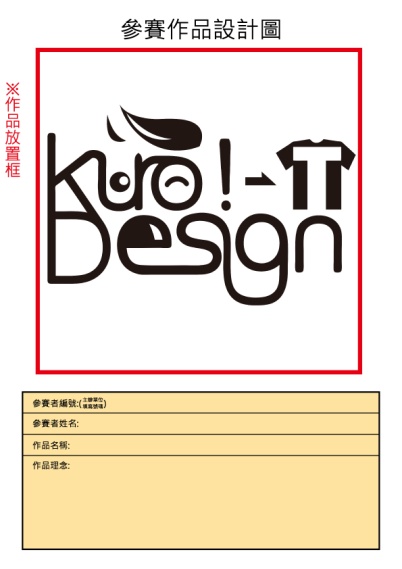 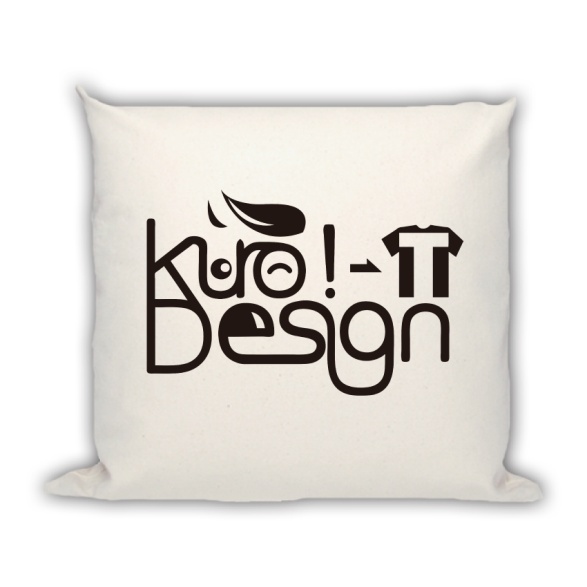 注意事項（一）	參賽作品為本人作品，且未曾參加任何比賽得獎之作品及不含侵權疑慮之素材，如有違反規定，同意主辦單位取消參賽資格。（二）	參賽作品嚴禁抄襲與仿冒，並不得引用有版權肖像權之圖片、文章或參賽作品，若經人檢舉或告發而涉及著作權、專利權及其他權利之侵害情事，參賽者自負一切法律責任。（三）	所有參賽作品不得有違反公序良俗之內容。（四）	若有上述1、2、3項情形經查證屬實者，將取消其得獎資格，並追回已頒發之獎金。（五）	完成報名即視同授權主辦單位使用參賽者公開於官方網站上的文字、個人資料等。（六）	參賽作品之使用權歸主辦單位所有，並保留刪修之權利。主辦單位有權行使一切重製及無限次公開發表、展示、發行、製作輸出圖、印製，相關權利。除銷售拆帳外，不另給酬。（七）	凡參賽即視同承認本辦法之各項規定，如有未盡事宜主辦單位有權適時修正之。（八）	得獎者必須全程參與此次活動頒獎典禮或相關任何宣傳活動，違反參賽規則、損害主辦單位名譽 情節重大者將取消參賽資格，經取消資格之名次，視同從缺，不另遞補。（九）	頒獎活動及公開展覽資訊於得獎名單公布當天一同宣布。（十）	如遇不可抗拒之天災或非人為造成之因素，主辦單位有權暫停或取消本活動。(十一)    榮獲獎項之參賽作品，同意同步上架至kuroi-T官網進行販售宣傳。（備註一）依中華民國所得稅法規定，得獎獎品或獎金金額在新台幣2萬元及其以上，得獎者必須依規定扣繳10%中獎所得稅額，始得領獎；中獎人如為外籍（即在中華民國境內居住未達183天之本國人及外國人)改依規定扣繳20%稅率。若不願意配合，則視為自動棄權，不具得獎資格，該獎項視同從缺。（備註二）依中華民國稅法規定，獎項金額若超過新台幣1仟元，獎項所得將列入個人年度綜合所得稅申報，故得獎人需依規定填寫並繳交相關收據方可領獎。若不願意配合，則視為自動棄權，不具得獎資格，該獎項視同從缺。(十二)    參賽證明申請:於報名表內附有參賽證明申請書，申請表時間收至2019/03/01日止，逾期不補，寄出區間為2019/03/06~2019/03/13。kuroi-T Design第六屆 設計新秀大賞 抱枕插圖設計比賽參賽報名表注意事項：報名日期：2018/11/05起至2018/12/12前繳件內容：□ 參賽報名表  (不需列印填寫，直接在本檔案輸入資料)               □ 參賽作品設計圖 ( JPG圖檔，請依照競賽說明規範存取正確檔案 )               □ 方形抱枕示意圖 ( JPG圖檔，請依照競賽說明規範存取正確檔案 )             □ 印刷檔 ( PNG圖檔，請依照競賽說明規範存取正確檔案 )備齊以上內容，傳送至: registerHYPERLINK "mailto:請將檔案傳送至staff@mykuroit.com"regre@mykuroit.com ＊1人限報名2件     其餘注意事項詳見Kuroi-T官方網站，活動洽詢專線：04-27079199分機14張小姐16林小姐商品授權合作同意書著作人　請填寫參賽者姓名　（以下簡稱甲方）同意未公開發表之著作　請填寫作品名稱　（以下簡稱本著作）有償提供 曜田原創會社有限公司 （以下簡稱乙方）用於商業用途之任何地點、時間、方式販賣本著作之延伸商品。乙方依約定每販賣本延伸商品數量，甲方得抽取佣金費用，並依甲方所提供之帳戶支付（開立之戶名為著作人本人）。一旦甲方簽署了本同意書，即表示甲方願意接受本同意書中所有條款與規範。除非甲方提出終止同意書並生效，否則在同意書簽署後，每當甲方提供乙方任何影像圖片或其他相關內容時，即表示甲方同意受到這份同意書的規範。雙方同意在合約期間內全力互相支持，一方如有問題，對方應協助共同研擬對策。所有權本同意書屬專責的授權，因此，甲方仍保有所授權素材的全部著作權及甲方的作品中其他相關權利，乙方須保證甲方委託之印刷圖檔，受智慧財產權保護，不得外流。終止授權2-1.	雙方應於30天前藉由正式方式通知對方來終止本同意書，經雙方協商討論，並得雙方同意後，本合約自動終止。2-2.	本同意書一旦終止，甲方授予乙方的所有權利也會隨之終止。但已經授權之第三者使用權利與效力並不受同意書終止之影響。聲明與保證『授權印刷』一詞係指甲方提供給乙方的所有資料，包括攝影圖片、向量插圖及(或)其他設計等  相關資料，授權乙方進行印製銷售，甲方聲明並保證下列事項：3-1.	這些授權素材是甲方自己原創性的作品，並且不包含取自他人作品的樣本素材在其中。3-2.	甲方可擁有完全的權利與權限來簽署並履行本同意書，且已取得簽署本同意書必須有的第三者同意與代表權。3-3.	這些授權素材不會侵害任何第三者著作權、肖像、專利、商標、商業機密等智慧財產權或任何其他私人的公開發表權、隱私權或是道德上的權利。3-4.	這些授權素材不會觸犯任何法律、規章、法令或規範。3-5.	這些授權素材中沒有含電腦病毒或其他會對電腦系統及資料有任何破壞及干擾的電腦程式。3-6.	甲方對乙方所作的所有聲明與陳述都是真實而完整的；對於甲方所引起的任何損害及花費，甲方同意賠償乙方，包括因為甲方違反了上述的聲明與保證而產生的正當律師費用；甲方同意在乙方的合理要求下，提出相關證明文件來證明並履行乙方在本同意書中應有的權利。3-7.	甲方保證所提供之授權素材未包含其他無合法權源之圖案。3-8.	若甲方提供之授權素材無法保證上述條款，則所有相關法律責任由甲方概括承受，乙方可不需付任何法律責任。4.    商品銷售規範4-1. 銷售本延伸商品之通路：本公司所有之網路通路與實體商店，含參加國內外創意商品展攤位等。4-2. 銷售本延伸商品之時間：比賽結果公布開始起算一年。   	銷售本延伸商品之數量：依實際銷售統一發票為依據，說明如下：1.	甲方每月五日統計上一個月份的銷售數量與總額，並扣除運費、手續費、退、換貨之數量與稅額，加減合計後其總銷售數量與總額為佣金。2.	甲方同意乙方保有是否生產本延伸商品並進行販售之權力。4-3. 銷售本延伸商品之佣金：依總銷售金額抽取一定佣金費用，說明如下：     以甲方入圍獎項做為佣金分配方式，若有重覆則以抽成百分比較高者計算。4-4. 參賽作品銷售本延伸商品之佣金：凡參賽之作品，均會上架至官網進行販售，凡有售出之參賽作品，參賽者均享有抽成佣金，說明如下：凡參賽之插圖設計，依總銷售金額抽取一定佣金費用。為期一年，當月銷售佣金抽成不到100元者，採累計制，半年為期匯款乙次。  	銷售本延伸商品之數量：依實際銷售統一發票為依據，說明如下：1.	甲方每月五日統計上一個月份的銷售數量與總額，並扣除運費、手續費、退、換貨之數量與稅額，加減合計後其總銷售數量與總額為佣金。     2. 甲方同意乙方保有是否生產本延伸商品並進行販售之權力。5.   合約期間寄發參賽作品即同意本合約書所有內容，並在評分與網路票選期間即有上架曝光或公開販售、展覽至全部商品下架，為期一年。6.   佣金計算6-1. 乙方支付佣金費用之條件如下：1.	甲方提供以本人姓名所開立之銀行或郵局帳戶。2.	乙方得依中華民國之相關稅法向國稅局申報甲方所得之收入。3.	甲方確認統計無誤後，乙方於該月30日電匯支付上一個月份的佣金費用。 (1)設計賞金賞一名［（本延伸商品之銷售總金額）－（退貨金額＋退換其他商品金額）- (匯款手續費)/1.05］X 10% ＝ 甲方應得佣金。銀賞一名［（本延伸商品之銷售總金額）－（退貨金額＋退換其他商品金額）- (匯款手續費)/1.05］X 10% ＝ 甲方應得佣金。銅賞一名［（本延伸商品之銷售總金額）－（退貨金額＋退換其他商品金額）- (匯款手續費)/1.05］X 10% ＝ 甲方應得佣金。(2)人氣賞二名［（本延伸商品之銷售總金額）－（退貨金額＋退換其他商品金額）- (匯款手續費)/1.05］X 10% ＝ 甲方應得佣金。 (4)投票獎參與投票的粉絲共抽出三名，每名皆可任選所有參賽設計方形抱枕一個7.    其他7-1. 甲方應提供真實姓名、身份證明文件及相關必要資料，如有資料填寫不實之情狀，甲方應自行承受民刑事法律責任，若致損害乙方，應由甲方負擔所有責任，乙方並得向甲方請求相關損害賠償費用。乙方依個人資料保護法等相關法律，有絕對義務保密甲方之個人隱私資料。7-2. 本契約書內容之變更、終止均須經甲、乙雙方合意使得為之，並以書面據之。7-3. 本契約書基於甲乙雙方合意，以中華民國法律為準據法，並同意以臺灣台中地方法院為訴訟管　　 轄法院。7-4. 甲乙雙方簽訂本契約書為壹式貳份，甲方、乙方各執壹份為憑。7-5. 乙方有權將甲方授權之作品適當調整為符合印製方形抱枕規格。立契約書人已詳細確實地審閱本契約書內容，茲承諾遵循並簽章如下：立約同意人中　　　華　　　民　　　國　　　　107　　年　　     月　　　　日kuroi-T Design第六屆 設計新秀大賞 抱枕插圖設計比賽參賽證明申請表 參賽證明申請:參賽證明申請書，收件至2019/03/01日止，逾期不補，寄出區間為2019/03/06~2019/03/13。□ 我需要參賽證明  □ 我不需要參賽證明※未勾選任一選項，視為不需要參賽證明。參賽者姓名:  由主辦單位填寫，參賽者勿填 由主辦單位填寫，參賽者勿填參賽者姓名: 收件日期：參賽者編號：身分證字號：性別：性別：出生年月日:出生年月日:出生年月日:聯絡電話：(日)              (夜)               (手機)  聯絡電話：(日)              (夜)               (手機)  聯絡電話：(日)              (夜)               (手機)  E-MAIL： E-MAIL： E-MAIL： 聯絡地址：                     聯絡地址：                     聯絡地址：                     本人證明以上各項資料確實無誤。中華民國  107   年       月       日   參賽者簽名_______________  本人證明以上各項資料確實無誤。中華民國  107   年       月       日   參賽者簽名_______________  本人證明以上各項資料確實無誤。中華民國  107   年       月       日   參賽者簽名_______________  著作人/授權人（甲方）：身分證字號：出生年/月/日:電子郵件：電話/手機：地址(寄送合約書及所得扣繳憑單)：銀行名稱（分行）：銀行帳號：戶名代表人／被授權人（乙方）：公司名稱：曜田原創會社有限公司公司網址：http://www.mykuroit.com電子郵件：registerHYPERLINK "mailto:請將檔案傳送至staff@mykuroit.com"regre@mykuroit.com統編：42875953簽約代表人：李蓉蓉地址：台中市西屯區西苑二街65號電話： (04) 2707-9199